MOJA UREDNA PERNICA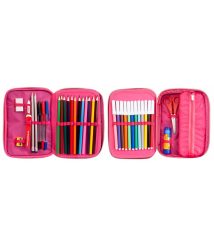 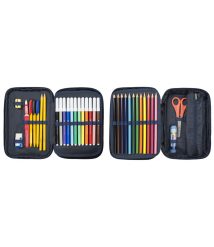 *Slike su uzete sa internetskih stranica:https://www.babylandia.si/image/cache/catalog/slike_artiklov/product_image-5946-1-214x247.jpghttps://www.babylandia.si/image/cache/catalog/slike_artiklov/product_image-3465-1-214x247.jpg